بسمه تعالی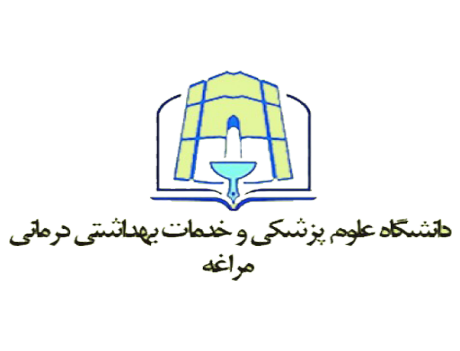 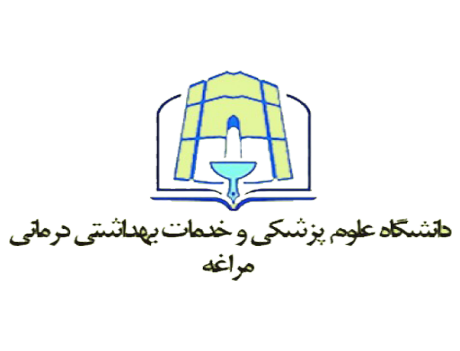 تعداد  دفعات  وتاریخ مراجعه* الف-   محور اصلی مشاوره* ب-    خلاصه راهنمایی های ارائه شده و  یا اقدامات انجام گرفتهامضا  استاد مشاورنوبت....................تاریخ ...................ساعت .................مکان ...................نوبت ...................تاریخ ...................ساعت .................مکان ...................